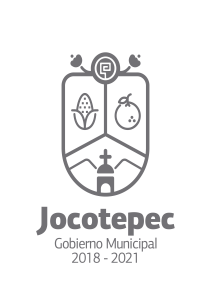 ¿Cuáles fueron las acciones proyectadas (obras, proyectos o programas) o Planeadas para este trimestre?PROGRAMA 1EDUCACIÓN DE CALIDAD          ACTIVIDAD 1.- PROGRAMA DE REHABILITACIÓN DE SISTEMAS ELÉCTRICOS.Supervisamos las reparaciones realizadas y concluimos.Informe de resultados.ACTIVIDAD 3.-  PROGRAMA DE BECASSe gestionó y se dió el apoyo de becas ante la UNIR.Se gestionó y se dio el apoyo de becas ante la Universidad de ChapalaSe le dio difusión al programa de Becas Jalisco, así como el apoyo para la inscripción en la plataforma, las Becas se otorgan por medio de la Secretaria de Educación Jalisco.Continua el apoyo de BecasACTIVIDAD 4.- PROGRAMA REHABILITACION DE BAÑOSSupervisamos las reparaciones realizadas y concluimos.Informe de resultados.Resultados Trimestrales (Describir cuáles fueron los programas, proyectos, actividades y/o obras que se realizaron en este trimestre).A partir de Julio a Septiembre 2022:Entregamos e instalamos recursos materiales por parte de la Secretaria de Educación Jalisco para 17 escuelas Vandalizadas con problemas de Electrificación Programa de Becas a Nivel Licenciatura.Se apoyó al programa Becas Jalisco con difusión, atención ciudadana e inscripción de alumnos en la plataforma.Entregamos e instalamos recursos materiales por parte de la Secretaria de Educación Jalisco para 17 escuelas Vandalizadas con problemas Hidrosanitarias. Se realizaron visitas a todos los centros educativos, para la supervisión de las necesidades prioritarias de cada escuela, así mismo se cubrieron las necesidades.En colaboración con el Municipio se le dio mantenimiento de poda de árboles  a  Escuelas, así mismo se pidió el apoyo para regular la recolección de basura en todas las escuelas del Municipio.  Montos (si los hubiera) del desarrollo de dichas actividades. ¿Se ajustó a lo presupuestado?Superó lo presupuestado En que beneficia a la población o un grupo en específico lo desarrollado en este trimestre.Con respecto al mantenimiento de la infraestructura en algunas escuelas el impacto es a todo el personal de los centros educativos aprox. 4,200 personas beneficiadas.Con respecto a las becas, se han entregado un 90% por ciento a quienes lo han solicitado de la población.¿A qué programa de su POA pertenecen las acciones realizadas y a qué Ejes del Plan Municipal de Desarrollo 2021-2024 se alinean?Programa 1. Educación de Calidad.Eje 1. Cultura, Educación, Salud y deporte.Actividad 2. PROGRAMA DE REABILITACION DE SISTEMAS ELÉCTRICOS.Programa concluido, entrega de InformeActividad 3. PROGRAMA DE BECAS A NIVEL LICENCIATURAContinua el apoyoActividad 4. PROGRAMA DE REHABILITACIÓN DE BAÑOSPrograma concluido, entrega de informeActividades NO CONTEMPLADAS- SE APOYÓ AL PROGRAMA BECAS JALISCO CON DIFUSIÓN, ATENCIÓN CIUDADANA E INSCRIPCION DE ALUMNOS EN LA PLATAFORMA- EN COLABORACIÓN CON EL MUNICIPIO SE LE DIO MANTENIMIENTO DE PODA DE ESCUELAS.De manera puntual basándose en la pregunta 2 (Resultados Trimestrales) y en su POA, llene la siguiente tabla, según el trabajo realizado este trimestre.NºPROGRAMA O ACTIVIDAD POA 2021ACTIVIDAD NO CONTEMPLADA (Llenar esta columna solo en caso de existir alguna estrategia no prevista)Nº LINEAS DE ACCIÓN O ACTIVIDADES PROYECTADASNº LINEAS DE ACCIÓN O ACTIVIDADES REALIZADASRESULTADO(Actvs. realizadas/Actvs. Proyectadas*100)1PROGRAMA 1 EDUCACIÓN DE CALIDAD.55100%1Actividad. PROGRAMA DE REHABILITACIÓN DE SISTEMAS ELÉCTRICOS.55100%3Actividad. PROGRAMA DE BECAS A NIVEL LICENCIATURA55 100% 4Actividad. PROGRAMA DE REHABILITACION DE BAÑOS55100%. EN COLABORACIÓN CON EL MUNICIPIO SE LE DIO MANTENIMIENTO DE PODA DE ESCUELAS 33100%SE APOYÓ AL PROGRAMA BECAS JALISCO CON DIFUSIÓN, ATENCIÓN CIUDADANA E INSCRIPCION DE ALUMNOS EN LA PLATAFORMA33100%TOTAL100%